XXII Международный конкурс научно-исследовательских работ «Научное признание – 2021»
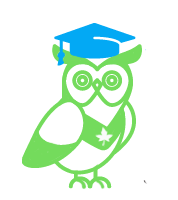 20 октября – 20 ноября 2021 годаМоскваДоброго времени суток!Приглашаем Вас принять участие в XXII Международном конкурсе научно-исследовательских работ «Научное признание – 2021» по всем существующим научным направлениям. На конкурс принимаются работы, выполненные в формате презентаций MS Power Point. (формат файла PPTX, PPTM, PPT).Задание конкурса: участники конкурса отправляют презентацию, в которой представлены взгляды общепризнанных специалистов, ученых и самих авторов презентаций. Участники могут согласиться или не согласиться с современными проблемами и вызовами в мире науки, обосновывая уникальные идеи и решения существующих проблем.Следует также помнить, что так как работа является презентацией, то важна сама структура и дизайн, т.е. визуальное восприятие информации. Это поможет увеличить шансы на победу и занять лидирующие позиции в конкурсе.Каждый участник получает по итогам конкурса:– диплом участника/победителя конкурса (электронный вариант) по каждой номинации («Креативная научная работа», «Лучшее творческое обоснование» и т.д.). Номинации формируются исходя из общего уровня качества презентаций и количества участников. Сертификаты и дипломы рассылаются посредством электронной рассылки на почты участников конкурса.УСЛОВИЯ УЧАСТИЯ В КОНКУРСЕ
1. Участником конкурса может быть только физическое лицо.2. Возраст участников не регламентируется.3. Количество заявок от одного участника не ограничено (за каждую отдельную заявку с презентацией предусмотрена обязательная оплата оргвзноса). 4. Форма участия в конкурсе – заочная.5. Конкурсные материалы и подтверждение оплаты оргвзноса представляются на конкурс ОБЯЗАТЕЛЬНО через электронную почту Future-Technologies@ftscience.ru. Вся информация также представлена на сайте: https://ftscience.ru/nauchnoe_priznanie/6. Работы, не отвечающие условиям конкурса или представленные с нарушением требований, не будут приняты к рассмотрению.7. Дипломы и сертификаты направляются авторам в электронном формате.Конкурс проводится среди участников, чьи работы соответствуют хотя бы одному из следующих направлений:ПОРЯДОК ПРОВЕДЕНИЯ МЕРОПРИЯТИЯ1. Прием конкурсных материалов проходит до 15.11.2021 (включительно).2. На конкурс предоставляется (отдельными файлами в одном письме):– заявка участника, заполненная на основе шаблона в информационном письме;– электронный вариант работы в формате MS Power Point (отправляется на почту Оргкомита).- подтверждение оплаты оргвзноса (скриншот, фото, скан чека и т.п.)3. Приемная комиссия в течение 24 часов должна написать письмо о том, что материалы приняты к участию в конкурсе. В случае неполучения ответа, просим Вас продублировать заявку на участие.4. Конкурс проходит с 20 октября по 20 ноября 2021 г. В эти даты принимаются заявки от участников и выполненные работы. Заявки, направленные позже указанного срока, к рассмотрению не принимаются.5.	С 16 по 18 ноября состоится сбор организационного комитета и проверка работ участников.  6.	 С 19 по 20 ноября - формирование списков. В этот период будут объявлены победители конкурс, и затем будет организована рассылка материалов по электронной почте (Сертификаты предназначены только тем, кто не занял место Победителя конкурса. Дипломы высылаются только тем, кто стал Победителем конкурса).7. Итоги конкурса будут доступны 20 ноября:– по электронной почте;– на сайте ftscience.ru;ОСОБЕННОСТИ ПРОВЕДЕНИЯ КОНКУРСА1. Рассылка дипломов и сертификатов проходит в течение двух недель после подведения итогов конкурса.2. Основной язык материалов конкурса – русский. Принимаются материалы также на английском языке.3. Объем презентации не ограничен. 4. Количество работ от одного автора не ограничено (в таком случае требуется заполнить заявку несколько раз и отправить на почту Оргкомитета). За каждую отдельную заявку с презентацией предусмотрена обязательная оплата оргвзноса в размере 200 рублей.5. Подтверждение оплаты (скриншот, фото, скан чека и т.п.) отправлять на почту Оргкомитета: Future-Technologies@ftscience.ruСведения об авторе заполняются на каждого автора в отдельности. От правильности указанных данных зависят итоги обработки материалов.Авторам, отправившим материалы через специальную форму на сайте и не получившим подтверждения их получения, просьба продублировать заявку на почту Future-Technologies@ftscience.ru.СТОИМОСТЬ УЧАСТИЯ1.	 Организационный взнос за участника (РФ и другие страны) – 200 руб. Собранные средства используются для возмещения организационных расходов по проведению научного мероприятия и по пересылке материалов участникам конкурса. Оплачивать следует по банковским реквизитам, указанным ниже.4.	УЧАСТНИКАМ ИЗ РОССИИ платить следует по банковским реквизитам, указанным ниже. Если участников конкурса несколько, оплатить можно за всех участников одной общей суммой.5.	ДЛЯ УЧАСТНИКОВ ИЗ ДРУГИХ СТРАН. 200 рублей – оргвзнос за участие в научном конкурсе с целью организационных расходов. 6.	УЧАСТНИКАМ ИЗ ДРУГИХ СТРАН платить следует через системы электронных денежных переводов Яндекс Кошелек (Юmoney) или Wevmoney. Перевод необходимо сделать на имя Файзулин Максим Сергеевич, г. Москва, Россия, телефон +79211486123 (Fayzulin Maksim Sergeevich, Moscow, Russia, телефон +79211486123). Если участников олимпиады несколько, перевод можно сделать одной общей суммой.БАНКОВСКИЕ РЕКВИЗИТЫ ДЛЯ ОПЛАТЫ ОРГ.ВЗНОСАКОНТАКТЫПо всем вопросам обращайтесь по электронной почте: Future-Technologies@ftscience.ru, Оргкомитет: +7 (921) 148 61 23. Официальный сайт: ftscience.ruЗАЯВКА НА УЧАСТИЕ В КОНКУРСЕ АрхеологияБиологические науки Искусство Географические науки Медицинские науки Политические науки Науки о Земле Социологические науки Педагогика Психология Строительство Технические науки Физико-математические науки Почвоведение Туризм Филологические науки Экономика и менеджмент Юридические науки Химические наукиПолучатель:ФАЙЗУЛИН МАКСИМ СЕРГЕЕВИЧ (указывать полностью)ИНН 7707083893Р/с: 40817810312006211324Банк
получателя:ПАО «СБЕРБАНК»БИК: 041909644К/с: 30101810900000000644Назначение платежа:Конкурс 20.10 (ФИО участника)Дополнительные способы оплаты:Перевод по номеру телефона в Сбербанке: +79211486123 (Файзулин М.С.)Кошелек Web Money (рубли): R486492070964Кошелек Web Money (доллары США): Z317829168783Яндекс. Кошелек: 410011860027020Дополнительные способы оплаты:Перевод по номеру телефона в Сбербанке: +79211486123 (Файзулин М.С.)Кошелек Web Money (рубли): R486492070964Кошелек Web Money (доллары США): Z317829168783Яндекс. Кошелек: 410011860027020Пояснение по оплате. Выше представлены реквизиты для перевода на счет физического лица. Поэтому если Вы планируете перевести средства через Сбербанк Онлайн, просим выбирать раздел «Перевод физ. лицу».Пояснение по оплате. Выше представлены реквизиты для перевода на счет физического лица. Поэтому если Вы планируете перевести средства через Сбербанк Онлайн, просим выбирать раздел «Перевод физ. лицу».Ф.И.О. автораМесто работы или учебыДолжность, кафедра без сокращений, ученая степень, ученое звание (если есть)E-mailНазвание презентацииНаправление (см. Условия участия в конкурсе)Конкурс «Научное признание – 2021»